جامعة زيان عاشور – الجلفة –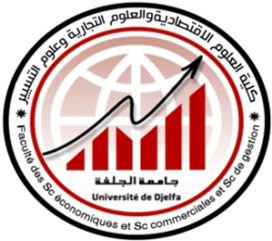 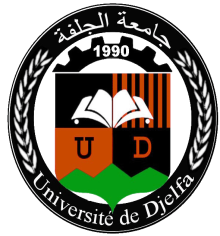 كلية ............................................................القسم: .........................................................السنة الجامعية ………………….محضر مناقشة مذكرة الماستـــــــــــــــــــــــــــــــــــــــــــــــــــــــــــــــــــــــــر في يوم ................................... على الساعة:................. بالقاعة:...........................ناقش الطالب (ة):....................................المولود بتاريخ:........................................الشعبة:.......................................... التخصص:...............................................مذكرة ماستر تحت عنوان: ..............................................................................................................................................................................................................................................................................................................................................................................أمام لجنة المناقشة المكونة من السادة الأساتذة الآتية أسمائهم:1- ................................................... رئيسا؛2- ................................................... مقررا ومشرفا؛3- ...................................................ممتحنا؛4- ...................................................ممتحنا؛ وبعد المداولة، قررت اللجنة:حصول الطالب (ة) على علامة ......................... بتقدير:............................................الملاحظات: ..............................................................................................................................................................................................................................................................................................................................................................................إمضاء رئيس اللجنة         إمضاء الأستاذ المشرف        الأستاذ المصحح (1)             الأستاذ المصحح (2)								رئيس القسم